Конспект урока технологии (технический труд). Технологическая карта. 6 класс Преподаватель: Канев Дмитрий Алексеевич.Тема урока: «Основы конструирования и моделирование  изделий из древесины (полка для цветов)». Цель: развитие творческого мышления и воображения через конструирование и моделирование  изделий. Задачи: Образовательные: ознакомление учащихся с понятием «конструирование и моделирование» изделий, правилами конструирования.Развивающие: развивать самостоятельность мышления, познавательные интересы, интеллектуальные способности. Воспитательные : воспитывать аккуратность, опрятность, эстетический вкус. Планируемые результаты:Тип урока: комбинированныйОборудование: компьютер, детали изделия, таблицы. Источники информации: Описание этапов урокаПРИЛОЖЕНИЕ №1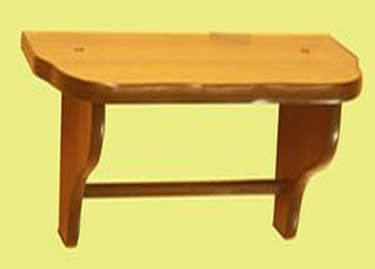 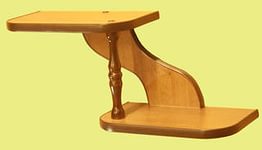 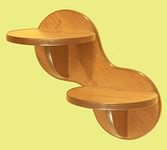 ПРИЛОЖЕНИЕ №2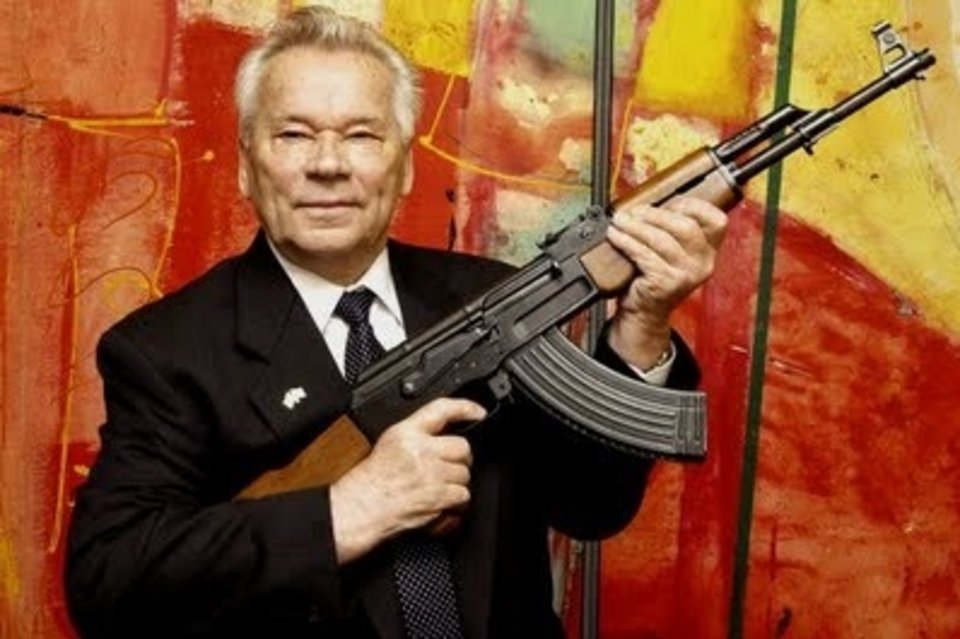 Михаил Калашников.Российский конструктор стрелкового оружия, создатель всемирно известного автомата Калашникова (АК)ПРИЛОЖЕНИЕ №3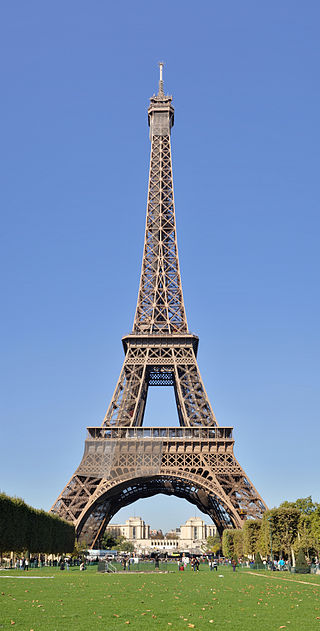 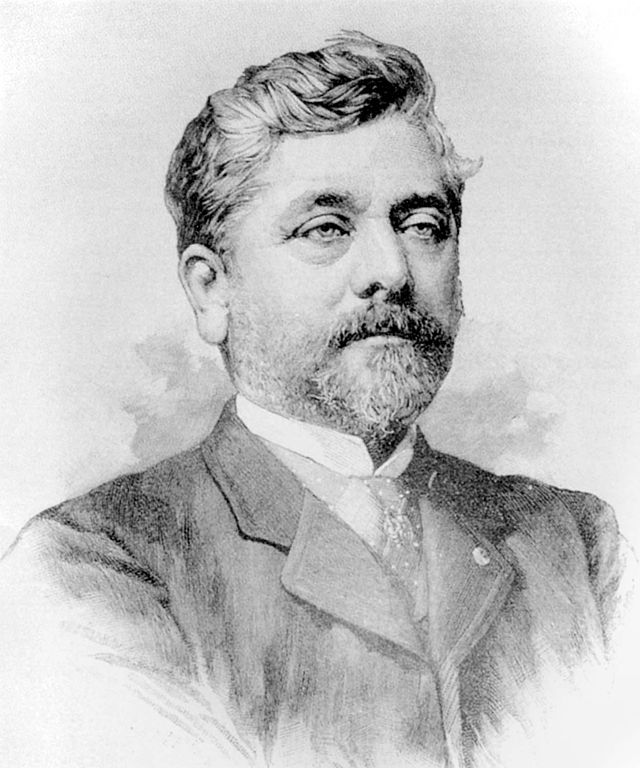  Гюста́в Эйфе́ль  французский инженер конструктор, специалист по проектированию металлических конструкций. Завоевал небывалую популярность после постройки в Париже к выставке 1889 года металлической башни, принадлежащей к замечательнейшим техническим сооружениям XIX века и названной в его честь.ПознавательныеЛичностныеКоммуникативныеРегулятивныеНаучатся самостоятельно создавать способы решения проблем творческого характераНаучатся анализировать, сравнивать, обобщать, использовать фантазии, воображения при выполнении учебных действий; формирование желания выполнять учебные действияУмения:участвовать в диалоге, на уроке и в жизненных ситуациях; сотрудничать с одноклассниками в поиске и сборе информации; принимать решения и реализовывать их; точно выражать свои мыслиУмения:организовывать свое рабочее место под руководством учителя; определять цель и составлять план выполнения задания; развивать практические навыки и умения при решении повседневных проблем связанных с технологиейДля учителяДля  обучающихсяМетодическая литература, сайты интернетаУчебник «Технология. 6 кл.».  В. Д. Симоненко-М, «Вентана - Граф», 2012Этап урокаСодержание и деятельность учителяДеятельность  обучающихсяУУД( универсальные  учебные    действия)I. ОрганизационныйПриветствиеПроверка явки обучающихся Проверка готовности обучающихся  к уроку Настрой обучающихся  на работуПриветствуют учителя, -визуально контролируют свою готовность к уроку;-рассаживаются на рабочие места.Личностные: самоорганизация.Регулятивные: способность регулировать свои действия, прогнозировать деятельность на урокеII. . Повторение пройденного материала  Активизация обучающихся с использованием вопросов- ловушек. Ой, я забыл, из каких деталей состоит настенная полка?Спасибо, напомнили мне.А какая деталь полки имеет форму прямоугольника?Словесное  оценивание ответов учащихся.Отвечают на вопросы, -рассуждают,- приводят примерыЛичностные: умение излагать свои мысли, приводить примеры, делать вывод.Способность к рассуждениюКоммуникативные: взаимодействовать  с учителем  группой.Познавательные:умение анализировать, выделять и формулировать  задачу; умение осознанно строить речевое высказывание   III.Изучение нового материалаПостановка вопросов; формирование вместе с обучающимися темы урока.Прошу вас организоваться в группы: с кем бы  вы хотели вместе работать на уроке?Перед вами модели полок. (слайд №1)Посмотрите на них внимательно и найдите сходства и отличияМы видим модели совершенно разные.Скажите, а кто занимается разработкой и проектированием  изделий? Да, совершенно верно, конструкторы - они конструируют изделия.Каких конструкторов   знаете? Я назову 2-х. (слайд №2) М. Калашников, (слайд №3) Гюстав Эйфель. А к следующему уроку вы подготовите сообщения о других.А как называют изделия в уменьшенном (увеличенном)  виде? Молодцы, модели.Итак. Как вы думаете, о чём же пойдёт речь на нашем уроке? Молодцы! Правильно, именно конструкторы  занимаются конструированием изделий. И тема нашего урока: «Конструирование и моделирование  изделий из древесины (настенная полка)». (слайд №4).Открыли учебник стр. 23. (Работа с учебником).В тетрадях записать тему и определение: Конструирование – это разработка конструкции (построение) изделия. (слайд №5).Что нужно учитывать при конструировании?Правильно, молодцы.При конструировании нужно учитывать (слайд №6) Вариантность – это множество вариантов, изделия заключающееся в изменении отдельных элементов. ( Записываем в тетрадь).Что нужно учитывать при вариации изделия?Как бы ни варьировалось изделие, при его конструировании обязательно учитывают ряд факторов (принципов конструирования):Прочность – способность выдерживать нагрузку,  не разрушаясь. ( Записываем в тетрадь).(слайд  №7).Надежность- сохранение работоспособности в течение длительного срока. (Записываем в тетрадь).(слайд №8).Технологичность – экономная технология изготовления изделия. ( Записываем в тетрадь). (слайд №9)Экономичность – изготовление изделия с наименьшими затратами. ( Записываем в тетрадь). (слайд №10).Каким приемом пользуется конструктор при создании новой модели? Моделирование- это уменьшенная (увеличенная) копия изделия.( Записываем в тетрадь).  ( слайд №11)Наша полка состоит из каких  частей? Вася? Петя?Перед тем, как приступить к  конструированию, каждая группа должна соотнести детали. ( слайд №12) Задание: из предложенных геометрических фигур, учитывая их формы, создать (составить) полку. Опираясь на образцы, (слайда № 13)., обоснуйте, почему так.Отвечают на вопросы;-выбирают оптимальные решения;-фиксирование темы урока в тетрадь;-наблюдение и фиксация наблюдаемых процессов(письменно и устно)Личностные: построение логических рассужденийКоммуникативные: выражение своих мыслей, аргументация своих мненийРегулятивные: планирование последовательных действийIV.ФизкультминуткаУчитель (ученики)Трава маленькая-маленькая. (Делают приседания.)Деревья высокие-высокие. (Поднимают руки вверх.)Ветер деревья качает-качает. (Вращаются.)То направо, то налево наклоняет. (Наклоняются вправо, влево.)То вверх, то назад. (Потягиваются вверх, назад.)То вниз сгибает. (Наклоняется вперед.)Птицы летят-улетают. (Машут руками-«крыльями».)Ученики тихонько за парты садятся. (Садятся за парты.)Выполняют физкультминуткуV.Практическая  работаКакой праздник приближается?( 8 марта).Что это за праздник?(Международный женский день, праздник женщин, праздник мам).Чем ваши мамы увлекаются дома?(… разводят и выращивают цветы).Где у ваших мам стоят цветы?А ваши мамы любят подарки от вас?И как вы думаете, какова цель нашего урока?Цель: научиться основам конструирования изделий из древесины и создать модель полки для цветов в подарок маме.Какой материал лучше подойдет для нашего изделия полка? ( слайд №14).Да. Доска сосновая.Почему?Правильно, т.к. древесина сосны обладает хорошей механической прочностью (надежность), хорошо и легко обрабатывается (технологичность), недорого стоит и доступная к использованию. ( Экономична),имеет красивую текстуру- рисунок поверхности древесины. Перед тем как изготовить изделие, нам нужно сконструировать и изготовить шаблоны из картона.Итак, переходим к конструированию. Будем работать с ножницами, поэтому вспомним правила т/б. (слайд №15).Что понимаем под конструированием?Конструирование предполагает изменение геометрической формы и размеров деталей полки.Вам  розданы шаблоны геометрических фигур, из которых вы составляли полку. Предлагаю сконструировать свою полку.При этом нужно учитывать чтобы:-цветочный горшок надежно располагался на основании полки;- какие полки можно создать.2.Применение отделки. Выбираем оттенок морения древесины или роспись.Инструктаж по выполнению практической части.Сегодня  мы  с вами находимся в конструкторском центре. Представьте, что вы - конструкторы, пришли не на урок, а на рабочее место. Итак, приступаем к работе. Перед вами модели полок (слайд №16). Рассмотрим  модели. Наша полка будет состоять из трех деталей, это крепежная доска, основание и брусок жесткости. Уважаемые конструкторы, ваша задача -провести конструирование полки самостоятельно по инструкционным картам.  ( слайд № 17).-формирование безопасной работы;-выполнение практической работы с использованием инструкционных карт.Личностные: овладение нормами и правилами организации труда;Развитие трудолюбия и ответственности за качество своей    деятельностиРегулятивные: умение применять полученные знания на практике    осуществлять контроль по результату, выявление допущенных ошибок в процессе труда и обоснование способов их исправления Познавательные:   умение ориентироваться в понятиях,.   Коммуникативные взаимодействовать  с учителем  группой.VI.Итог урокаВижу, что успешно справились с заданием. А теперь оценим ваши работы. Давайте посмотрим, какие же оценки получили, например, Саша и Коля. Хорошо, вы оценили друг друга правильно.-проводят самооценку и взаимооценку работ;-определяют качество выполненной работы;-рассказывают, слушают;-выставляют отметки в дневники.Личностные: формирование эстетического вкуса.Коммуникативные: формулирование, высказывание и обоснование своих мыслей.Регулятивные: оценка выполненной работы.Познавательные: выводы о проделанной работы.VII.Закрепление материала Каждой группе надо  придумать по вопросу по нашей теме урока. Я начну. Хочу спросить Егора: « Какие детали полки мы конструировали на уроке? Дальше дети продолжают задавыать вопросы.Вы умники. Тему урока усвоили. Мне очень понравилось работать сегодня с вами. И я, думаю, вас можно предложить в команду великих конструкторов.-рассуждают,- отвечают на вопросы, -дают самооценку результатам своей работы.VIII. Рефлексия Попрошу желающих вытянуть карточку и высказать своё мнение об уроке.было интересно…было трудно…теперь я могу…я научилась…меня удивило…мне захотелось…IX.Домашнее заданиеНа этом урок закончим и запишем домашнее задание: найти сообщения о конструкторах или пословицы, поговорки о труде.Инструктаж учителя по выполнению домашнего задания.Обучающиесяслушают и записывают домашнее задание  в дневниках.Личностные : развитие и углубление потребностей и мотивов учебно-познавательной деятельности 